Projektu vadlīnija „Multisektoriālie projekti” aktivitāte – Vides iestāžu un NVO sadarbība vides politikas veidošanai un ieviešanaiProjekta iesniegums 2019.gadam* ja nepieciešams var pievienot papildus rindasApzinos, ka nepatiesas apliecinājumā sniegtās informācijas gadījumā administratīva un finansiāla rakstura sankcijas var tikt uzsāktas gan pret mani, gan arī pret minēto juridisko personu – projekta iesniedzēju.		/amats/								 /paraksts/                                                                                          		  /paraksta atšifrējums/Ja projekta iesniegumu paraksta persona, kuras pārstāvības tiesības nav reģistrētas publiskos reģistros „amats” vietā jānorāda pilnvarojumu apliecinošs dokuments (pilnvara, rīkojums un tml..) kurš pievienots projekta iesniegumam.Piezīme*  Dokumenta rekvizītus "Paraksts" un "Datums" neaizpilda, ja elektroniskais dokuments ir sagatavots atbilstoši normatīvajiem aktiem par elektronisko dokumentu noformēšanu.Projekta nosaukumsKoncentrēta projekta būtība Koncentrēta projekta būtība Koncentrēta projekta būtība Budžets (EUR)Budžets (EUR)Budžets (EUR)AvotsLVAFPašu ieguldījumsKopāSumma%- %- %100%1. Projekta iesniedzējs1. Projekta iesniedzējs1. Projekta iesniedzējs1. Projekta iesniedzējsNosaukumsNosaukumsVienotais reģistrācijas Nr. Vienotais reģistrācijas Nr. Juridiskā adreseJuridiskā adreseFaktiskā adreseFaktiskā adreseInterneta vietne, wwwInterneta vietne, wwwTālruņa numurs (-i)Oficiālā elektroniskā adrese (e-pasts)Persona(-s) ar pārstāvības tiesībām (vārds, uzvārds, ieņemamais amats)Persona(-s) ar pārstāvības tiesībām (vārds, uzvārds, ieņemamais amats)Projekta kontaktpersona(vārds‚ uzvārds‚ amats)Projekta kontaktpersona(vārds‚ uzvārds‚ amats)Kontaktpersonas tālruņa numursKontaktpersonas tālruņa numursKontaktpersonas e–pasta adreseKontaktpersonas e–pasta adrese2. Projekta koncepcijas novērtējums I kārtā (punkti, komentāri)3. Īss kopsavilkuma apraksts par veiktajiem papildinājumiem un/vai izmaiņām projekta iesniegumā salīdzinājumā ar projekta koncepciju (ja izmaiņas pēc būtības nav veiktas, sadaļa nav jāizpilda, jāieraksta “izmaiņu salīdzinājumā ar koncepciju nav”) 4. Projekta sadarbības iestāde (Nolikuma 4. punkts)5. Projekta īstenotāja un projekta sadarbības iestādes aktivitātes 5. Projekta īstenotāja un projekta sadarbības iestādes aktivitātes (atbilstoši Nolikuma 3.punktam atzīmēt ar X ne vairāk kā 2 aktivitātes)(atbilstoši Nolikuma 3.punktam atzīmēt ar X ne vairāk kā 2 aktivitātes)3.1. Vadlīniju, metodoloģijas, rekomendāciju izstrāde un ieviešana3.2. Profesionālo zināšanu un prasmju attīstīšana / papildināšana3.3. Datu ieguve un analīze vides politikas ieviešanas rezultātu novērtēšanai3.4. Sadarbības pasākumi vides un dabas resursu/vērtību aizsardzībai un saglabāšanai6. Sadarbība ar projekta sadarbības iestādi apraksts (aprakstīt kā praktiski notiks sadarbība starp projekta īstenotāju un projekta sadarbības iestādi)7. Projekta pamatinformācija 7.1. Mērķis vai nepieciešamības pamatojums, risināmā problēma7.2. Veicamie uzdevumi7.3. Plānotie sasniedzamie rezultāti (norādīt izmērāmus rezultātus vai rādītājus): 1.;2.;3.;...7.4. Cita būtiska informācija8. Projekta īstenošanas laiks (ne ilgāks, kā līdz 2020.gada 30.jūnijam.)nodat./mēn./gadslīdzdat./mēn./gads9. Projekta iesniedzēja (kā institūcijas) līdzšinējās pieredzes un kapacitātes ar projektu saistītā jomā raksturojums9.1. Līdzšinējie īstenotie projekti vai salīdzināmas aktivitātes9.2. Iesniedzēja paša rīcībā esošie administratīvie, tehniskie un personāla resursi (institucionālā kapacitāte) projekta īstenošanai9.3. Cita būtiska informācija, kas raksturo iesniedzēja līdzšinējo pieredzi un institucionālo kapacitāti10. Galveno projektā plānoto aktivitāšu apraksts10. Galveno projektā plānoto aktivitāšu apraksts10. Galveno projektā plānoto aktivitāšu aprakstsAktivitāteApraksts, nepieciešamība, īstenošanas vietas, laiks, sasniegtais rezultāts u.c. informācijaA1A2A3A4A5....*11. Projekta aktivitāšu īstenošanai nepieciešamie iepirkumi un/ vai cenu aptaujas veikšana (Balstoties uz Vadlīnijām Latvijas vides aizsardzības fonda finansēto projektu īstenotājiem, nosaukt un aprakstīt projekta ietvaros plānotos iepirkumus un/ vai cenu aptauju un tajos izmantojamos kritērijus)12. Projekta iesniegumam pievienotie dokumenti12. Projekta iesniegumam pievienotie dokumenti12. Projekta iesniegumam pievienotie dokumentiDokumenta nosaukumsDokumenta nosaukumslapu skaits1.2.3.4.5.6.7.8.KOPĀ (dokumentu lapu skaits)KOPĀ (dokumentu lapu skaits)13. ApliecinājumiProjekta iesniedzējs, parakstot projekta iesniegumu, apliecina, ka:projekta iesniedzējs nav pasludināts par maksātnespējīgu, neatrodas likvidācijas stadijā, un tā saimnieciskā darbība nav apturēta vai pārtraukta; projekta iesniedzējam nav nodokļu un valsts sociālās apdrošināšanas obligāto iemaksu parādu, kas kopsummā nepārsniedz 150 EUR, kā arī pilnvaro Fonda administrāciju saņemt izziņu par projekta iesniedzēja nodokļu un valsts sociālās apdrošināšanas obligāto iemaksu parādu neesamību Valsts ieņēmumu dienesta reģionālā iestādē, kurā projekta iesniedzējs ir reģistrēts kā nodokļu maksātājs;projekta iesniedzēja statuss atbilst konkursa nolikumā noteiktajam;projekta iesniegumā un tā pielikumos iekļautā informācija atbilst patiesībai un projekta īstenošanai pieprasītais Latvijas vides aizsardzības fonda finansējums tiks izmantots saskaņā ar projekta iesnieguma aprakstu;šis projekts netiek un nav ticis finansēts/līdzfinansēts no citiem finanšu avotiem (Eiropas Savienības finansējums, valsts un pašvaldību budžeta līdzekļi);projekta iesniegumam pievienotās kopijas atbilst dokumentu oriģināliem un projekta iesnieguma kopijas un elektroniskā versija atbilst iesniegtā projekta iesnieguma oriģinālam;projekta iesniedzējam 2018. gadā nav konstatēti profesionālās darbības pārkāpumi vai pārkāpumi vides jomā;iepriekšējos periodos īstenojot Latvijas vides aizsardzības fonda finansētus projektus, ir ievērojis ar Fonda administrāciju noslēgtā līguma par projekta finansēšanas un izpildes kārtību nosacījumus;projekta iesniedzējs piekrīt konkursa nolikumā noteiktajiem nosacījumiem, kā arī piekrīt Latvijas vides aizsardzības fonda padomes apstiprinātajam līguma par projekta finansēšanas un izpildes kārtību paraugam (atrodams www.lvafa.gov.lv sadaļā „Projektu iesniedzējiem un īstenotājiem”).ir informēts, ka Fonda administrācija apstrādā projekta iesniegumā norādītos personas datus, lai izpildītu uzdevumu ko veic sabiedrības interesēs, vai īstenojot likumīgi piešķirtās oficiālās pilnvaras, tai skaitā Latvijas vides aizsardzības fonda finansēto projektu pretendentu projektu iesniegumu vērtēšanas, finansēšanas, un kontroles nolūkiem un var nodod personas datus šeit minēto datu apstrādes nolūku ietvaros projektu vērtēšanā, uzraudzībā, kontrolē iesaistītām personām, nodrošinot, ka datu apstrādē tiek ievērotas Eiropas Savienības un nacionālo normatīvo aktu prasības.projekta iesniegumā norādītos personas datus Projekta iesniedzējs ir ieguvis no datu subjektiem ievērojot normatīvo aktu prasības datu aizsardzības jomā, kas dod Projekta iesniedzējam tiesības apstrādāt šos personas datus, kā arī nodot tos Latvijas vides aizsardzības fondam to apstrādei, ar mērķi  izmantot, glabāt un dzēst personas datus Latvijas vides aizsardzības fonda finansēto projektu pretendentu projektu vērtēšanas, finansēšanas, kontroles un  nolūkiem.Projekta iesniedzēja likumiskais pārstāvis: Projekta iesniedzēja likumiskais pārstāvis: Datums:Projekta iesnieguma novērtējums pēc administratīvajiem kritērijiem (Nolikuma 7.2.  punkts, aizpilda Fonda administrācija)Projekta iesnieguma novērtējums pēc administratīvajiem kritērijiem (Nolikuma 7.2.  punkts, aizpilda Fonda administrācija)Projekta iesnieguma novērtējums pēc administratīvajiem kritērijiem (Nolikuma 7.2.  punkts, aizpilda Fonda administrācija)Projekta iesnieguma novērtējums pēc administratīvajiem kritērijiem (Nolikuma 7.2.  punkts, aizpilda Fonda administrācija)A/NAdministratīvie kritēriji:Administratīvie kritēriji:Administratīvie kritēriji:Administratīvie kritēriji:A/Nprojekts atbilst visiem Nolikuma 3. punktā minētajiem pamatkritērijiemprojekts atbilst visiem Nolikuma 3. punktā minētajiem pamatkritērijiemprojekts atbilst visiem Nolikuma 3. punktā minētajiem pamatkritērijiemprojekts atbilst visiem Nolikuma 3. punktā minētajiem pamatkritērijiemProjekta iesniegums ir noformēts atbilstoši Nolikuma 6.4. punkta prasībāmProjekta iesniegums ir noformēts atbilstoši Nolikuma 6.4. punkta prasībāmProjekta iesniegums ir noformēts atbilstoši Nolikuma 6.4. punkta prasībāmProjekta iesniegums ir noformēts atbilstoši Nolikuma 6.4. punkta prasībāmProjekta iesniegums satur visus nepieciešamos dokumentus saskaņā ar Nolikuma 6.3. punktu;Projekta iesniegums satur visus nepieciešamos dokumentus saskaņā ar Nolikuma 6.3. punktu;Projekta iesniegums satur visus nepieciešamos dokumentus saskaņā ar Nolikuma 6.3. punktu;Projekta iesniegums satur visus nepieciešamos dokumentus saskaņā ar Nolikuma 6.3. punktu;Projekta iesniedzējs (īstenotājs) atbilst Nolikuma 5.3. punkta prasībāmProjekta iesniedzējs (īstenotājs) atbilst Nolikuma 5.3. punkta prasībāmProjekta iesniedzējs (īstenotājs) atbilst Nolikuma 5.3. punkta prasībāmProjekta iesniedzējs (īstenotājs) atbilst Nolikuma 5.3. punkta prasībāmProjekta iesniegumu ir parakstījusi persona ar pārstāvības tiesībām (vai persona ar attiecīgu pilnvarojumu pārstāvēt iesniedzēju un pilnvarojuma oriģināls vai apliecināta kopija ir pievienots projekta iesniegumamProjekta iesniegumu ir parakstījusi persona ar pārstāvības tiesībām (vai persona ar attiecīgu pilnvarojumu pārstāvēt iesniedzēju un pilnvarojuma oriģināls vai apliecināta kopija ir pievienots projekta iesniegumamProjekta iesniegumu ir parakstījusi persona ar pārstāvības tiesībām (vai persona ar attiecīgu pilnvarojumu pārstāvēt iesniedzēju un pilnvarojuma oriģināls vai apliecināta kopija ir pievienots projekta iesniegumamProjekta iesniegumu ir parakstījusi persona ar pārstāvības tiesībām (vai persona ar attiecīgu pilnvarojumu pārstāvēt iesniedzēju un pilnvarojuma oriģināls vai apliecināta kopija ir pievienots projekta iesniegumamProjekta iesniedzējam nav nodokļu un valsts sociālās apdrošināšanas obligāto iemaksu parādi, kas kopsummā pārsniedz EUR 150,00 (viens simts piecdesmit euro) Projekta iesniedzējam nav nodokļu un valsts sociālās apdrošināšanas obligāto iemaksu parādi, kas kopsummā pārsniedz EUR 150,00 (viens simts piecdesmit euro) Projekta iesniedzējam nav nodokļu un valsts sociālās apdrošināšanas obligāto iemaksu parādi, kas kopsummā pārsniedz EUR 150,00 (viens simts piecdesmit euro) Projekta iesniedzējam nav nodokļu un valsts sociālās apdrošināšanas obligāto iemaksu parādi, kas kopsummā pārsniedz EUR 150,00 (viens simts piecdesmit euro) Projekta iesniegumā norādītais projekta īstenošanas periods nepārsniedz noteikto maksimāli pieļaujamo projekta īstenošanas laika periodu – 2020.gada 30.jūnijuProjekta iesniegumā norādītais projekta īstenošanas periods nepārsniedz noteikto maksimāli pieļaujamo projekta īstenošanas laika periodu – 2020.gada 30.jūnijuProjekta iesniegumā norādītais projekta īstenošanas periods nepārsniedz noteikto maksimāli pieļaujamo projekta īstenošanas laika periodu – 2020.gada 30.jūnijuProjekta iesniegumā norādītais projekta īstenošanas periods nepārsniedz noteikto maksimāli pieļaujamo projekta īstenošanas laika periodu – 2020.gada 30.jūnijuProjekta iesniedzējs ir izpildījis visu līdz šim noslēgto līgumu par Fonda finansējuma saņemšanu nosacījumus un noteikumus, kā arī tam nav nenokārtotu saistību par iepriekš no Fonda finansētajiem projektiem.Projekta iesniedzējs ir izpildījis visu līdz šim noslēgto līgumu par Fonda finansējuma saņemšanu nosacījumus un noteikumus, kā arī tam nav nenokārtotu saistību par iepriekš no Fonda finansētajiem projektiem.Projekta iesniedzējs ir izpildījis visu līdz šim noslēgto līgumu par Fonda finansējuma saņemšanu nosacījumus un noteikumus, kā arī tam nav nenokārtotu saistību par iepriekš no Fonda finansētajiem projektiem.Projekta iesniedzējs ir izpildījis visu līdz šim noslēgto līgumu par Fonda finansējuma saņemšanu nosacījumus un noteikumus, kā arī tam nav nenokārtotu saistību par iepriekš no Fonda finansētajiem projektiem.Iesniegumu izskatīja:Datums:Paraksts: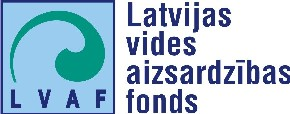 